О внесении изменений в Положения о проведении проверки достоверности и полноты сведений, представляемых гражданами, претендующими на замещение должностей муниципальной службы в Администрации сельского поселения Васильевка муниципального района Шенталинский Самарской области, и муниципальными служащими Администрации сельского поселения Васильевка муниципального района Шенталинский Самарской областиНа основании Протеста прокурора Шенталинского района от 31.05.2019 г. № 07-18-208-2019, для приведения Положения в соответствие с действующим законодательством, Администрация сельского поселения ВасильевкаПОСТАНОВЛЯЕТ:Внести в Положение о проведении проверки достоверности и полноты сведений, представляемых гражданами, претендующими на замещение должностей муниципальной службы в Администрации сельского поселения Васильевка муниципального района Шенталинский Самарской области, и муниципальными служащими Администрации сельского поселения Васильевка муниципального района Шенталинский Самарской области, утвержденный постановлением Администрации сельского поселения Васильевка № 39-пс от 17.11.2017 г. следующие изменения:Пункт 16. изложить в следующей редакции:«16. На период проведения проверки муниципальный служащий может быть отстранен от замещаемой должности муниципальной службы (от исполнения должностных обязанностей) на срок, не превышающий 60 дней со дня принятия решения о ее проведении. Указанный срок может быть продлен до 90 дней лицом, принявшим решение о проведении проверки.На период отстранения муниципального служащего от замещаемой должности муниципальной службы (от исполнения должностных обязанностей) денежное содержание по замещаемой им должности сохраняется.»Опубликовать настоящее Постановление в газете «Вестник поселения Васильевка» и разместить на официальном сайте Администрации сельского поселения Васильевка в сети Интернет.Контроль за исполнением настоящего постановления оставляю за собой.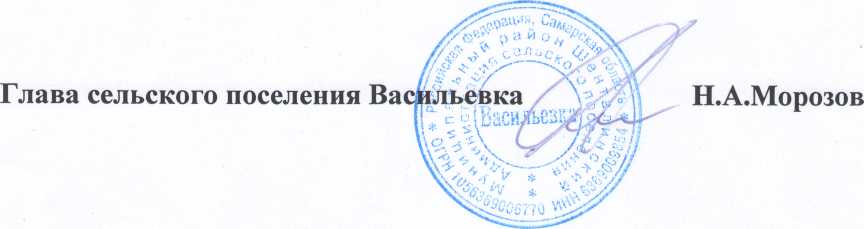 Администрациясельского поселения Васильевкамуниципального районаШенталинскийСамарской областиПОСТАНОВЛЕНИЕот 10.06.2019 г. № 25-п д.Васильевка, ул. Молодежная, д.16т./факс 8(84652) 45-1-99, e-mail:  vasilevka@shentala.su